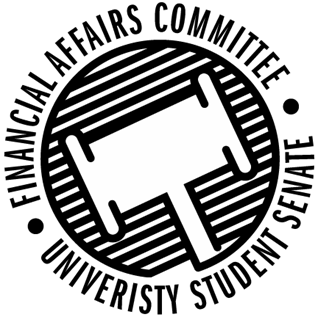 Meeting Agenda3:30 PM White Pine Room, Memorial Student Center50th Congress October 11th, 2019Call to OrderRoll CallWords of WisdomSenator PenoskeApproval of the Minutes 10-4-19Unfinished Business Contingency I RulesNew Business Contingency I Hearings3:45 – WITS3:50 – Blue Devil Boxing3:55 – Blue Devil Lifting / APICS4:00 – Cycling Club4:05 – Fishing Club4:10 – PONG4:15 – HSMAI4:20 – IREM4:25 – Wrestling Club4:30 – Women’s Hockey4:35 – ASME4:40 – Waterski5:00 – Fine Arts Association5:10 - ASBMBAnnouncements AdjournApril 12, 2019Present Absent Excused Director GentzVice Chair Halbach Senator HilbertSenator DumkeSenator PenoskeAdvisor Lee 